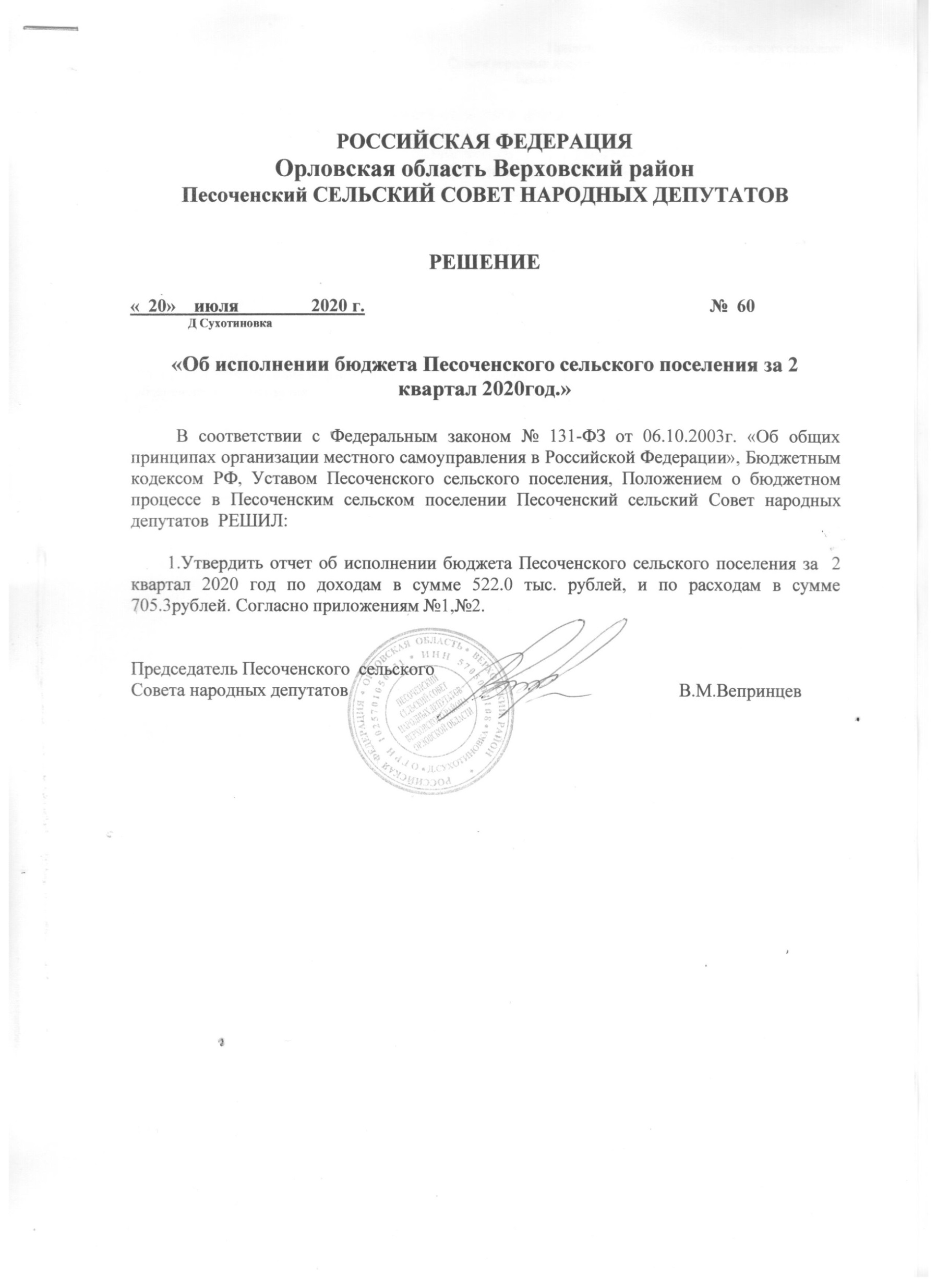 Приложение 1 к решению Песоченского сельского                                                                                         Совета народных депутатов от 20 июля  2020 года  «Об исполнении                                                                                                               Бюджета Песоченского сельского поселения за 2020 год Доходы администрации  Песоченского сельского поселения за 2 квартал 2020год                                                                                                                                      (тыс.руб.) Приложение 2 к решению Песоченского сельского                                                                                         Совета народных депутатов от 22 июля  2020 года  «Об исполнении                                                                                                               Бюджета Песоченского сельского поселения за 2 квартал 2020 год.  Расходы администрации Песочное сельского поселения за 2 квартал 2020год                                                                                                                                          (тыс.руб.)Наименование доходаКод бюджетной классификацииУтверждено2020 годИсполнено  за 2 квартал  2020год% испол-ненияДоходы бюджета –всего972.8522.053.0в том числеНалог на доходы физических лиц1821010200000000011010,01.515.0Налог на имущество физических лиц1821060100000000011014.00.32.0Земельный налог18210600000000000110450.0176.539.0Единый сельхозналог1821050300001000011040.053.9134.0Арендная плата за имущество1821110503510000012000Продажа земли00210804020010000430122.6100Итого собственные657.0354.954.0Дотация на выравнивание бюджетной обеспеченности поселения00220215001100000151150.060.040.0 Субвенция ВУС0022023511810000015123.612.050.0Прочие межбюджетные трансферты передаваемые бюджетам поселений00220240014100000151285.2            95.233.0Всего972.8522.053.0Наименование показателяКод бюджетной классификацииУтверждено  2020годИсполнено  за 2 квартал 2020год% исполненияГлава муниципального образования00201028800090010121308.0174.056.0Глава муниципального образования0020102880009001012992.041.645.0Итого400.0215.653.0Выполнение функций органами местного самоуправления00201048800090020120259.0140.754.0Выполнение функций органами местного самоуправления00201048800090020121200.0111.455.0Выполнение функций органами местного самоуправления0020104880009002012959.029.349.0Выполнение функций органами местного самоуправления00201048800090020244127,873.2Выполнение функций органами местного самоуправления002010488000900208005.00.612.0Итого Резервный фонд002011188000900408703.000Другие общегосударственные вопросы00201138800090030111160.0106.766.0Другие общегосударственные вопросы0020113880009003011940.022.959.0Итого200.0129.665.0Осуществление первичного воинского учета на территориях, где отсутствуют военные комиссариаты0020203880511800000023.611.147.0в т.ч оплата труда0020203880005118012116.68.148.0начисления на зарплату002020388000511801295.03.060.0прочая закупка товаров и услуг002020388000511802442.000Итого 23.611.147.0Национальная экономикаДорожное хозяйство00204098800090060244285.299.734.0итого285.299.734.0Благоустройство0020502880009008024517.217.2100Национальная безопасность и правоохранительная деятельность1.00ообеспечение пожарной безопасности002031088000901802441.000Межбюджетные трансферты002140388000901605401.01.00Итого1.01.0100 Муниципальная пенсия 0021001880900532126350.016.633.0ВСЕГО1372.8705.351.0